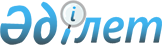 "Жылжымайтын мүлікке мемлекеттік техникалық тексеру жүргізу қағидасы мен мерзімін және Жылжымайтын мүліктің бастапқы және кейінгі объектілеріне кадастрлық нөмір беру қағидасын бекіту туралы" Қазақстан Республикасы Әділет министрінің 2013 жылғы 6 мамырдағы № 156 бұйрығына өзгерістер енгізу туралыҚазақстан Республикасы Әділет министрінің 2017 жылғы 27 сәуірдегі № 492 бұйрығы. Қазақстан Республикасының Әділет министрлігінде 2017 жылғы 26 мамырда № 15179 болып тіркелді
      БҰЙЫРАМЫН:
      1. "Жылжымайтын мүлікке мемлекеттік техникалық тексеру жүргізу қағидасы мен мерзімін және Жылжымайтын мүліктің бастапқы және кейінгі объектілеріне кадастрлық нөмір беру қағидасын бекіту туралы" Қазақстан Республикасы Әділет министрінің 2013 жылғы 6 мамырдағы № 156 бұйрығына (Нормативтік құқықтық актілерді мемлекеттік тіркеу тізілімінде № 8469 болып тіркелген, 2013 жылғы 2 қазанда "Егемен Қазақстан" газетінде жарияланған, № 286 (27560) мынадай өзгерістер енгізілсін:
      бұйрықтың тақырыбы мынадай редакцияда жазылсын:
      "Құқықтық кадастрдың ақпараттық жүйесіне ғимараттардың, құрылысжайлардың және (немесе) олардың құрамдастарының жаңадан құрылған жылжымайтын мүлікке сәйкестендіру және техникалық мәліметтерін енгізу, мемлекеттік техникалық зерттеп-қарау жүргізу қағидалары мен мерзімдерін және Жылжымайтын мүліктің бастапқы және кейінгі объектілеріне кадастрлық нөмір беру қағидаларын бекіту туралы";
      бұйрықтың 1-тармағының 1) тармақшасы мынадай редакцияда жазылсын:
      "1) Құқықтық кадастрдың ақпараттық жүйесіне ғимараттардың, құрылысжайлардың және (немесе) олардың құрамдастарының жаңадан құрылған жылжымайтын мүлікке сәйкестендіру және техникалық мәліметтерін енгізу, мемлекеттік техникалық тексеріп-қарау жүргізу қағидалары мен мерзімдері осы бұйрыққа 1-қосымшаға сәйкес;";
      Құқықтық кадастрдың ақпараттық жүйесіне ғимараттардың, құрылысжайлардың және (немесе) олардың құрамдастарының жаңадан құрылған жылжымайтын мүлікке сәйкестендіру және техникалық мәліметтерін енгізу, мемлекеттік техникалық тексеріп-қарау жүргізу қағидалар мен мерзімдері қосымшаға сәйкес жаңа редакцияда жазылсын.
      2. Қазақстан Республикасы Әділет министрлігінің Тіркеу қызметі және заң қызметін ұйымдастыру департаменті Қазақстан Республикасының заңнамасында белгіленген тәртіппен:
      1) осы бұйрықты Қазақстан Республикасы Әділет министрлігінде мемлекеттік тіркеуді;
      2) осы бұйрықты алған күннен бастап он жұмыс күні ішінде оны Қазақстан Республикасы нормативтік құқықтық актілерінің эталондық бақылау банкіне орналастыру үшін "Қазақстан Республикасы Әділет министрлігінің Республикалық құқықтық ақпарат орталығы" шаруашылық жүргізу құқығындағы республикалық мемлекеттік кәсіпорнына жіберуді;
      3) осы бұйрықты Қазақстан Республикасы Әділет министрлігінің интернет-ресурсында орналастыруды қамтамасыз етсін.
      3. Осы бұйрықтың орындалуын бақылау Қазақстан Республикасы Әділет министрінің жетекшілік ететін орынбасарына жүктелсін.
      4. Осы бұйрық алғашқы ресми жарияланған күнінен кейін күнтізбелік он күн өткен соң қолданысқа енгізіледі.
      "КЕЛІСІЛДІ"
      Қазақстан Республикасының 
      Ақпарат және коммуникациялар
      министрі
      ____________ Д. Абаев
      2017 жылғы "__"_________
      "КЕЛІСІЛДІ" 
      Қазақстан Республикасының 
      Ұлттық экономика министрі 
      ____________Т. Сүлейменов 
      2017 жылғы "__"_________ Құқықтық кадастрдың ақпараттық жүйесіне ғимараттардың, құрылысжайлардың 
және (немесе) олардың құрамдастарының жаңадан құрылған жылжымайтын мүлікке 
сәйкестендіру және техникалық мәліметтерін енгізу, мемлекеттік техникалық
тексеріп-қарау жүргізу қағидасы мен мерзімдері 1 Тарау. Жалпы ережелер
      1. Осы Құқықтық кадастрдың ақпараттық жүйесіне ғимараттардың, құрылысжайлардың және (немесе) олардың құрамдастарының жаңадан құрылған жылжымайтын мүлікке сәйкестендіру және техникалық мәліметтерін енгізу, мемлекеттік техникалық тексеріп-қарау жүргізу қағидалары мен мерзімдері (бұдан әрi - Қағида) "Жылжымайтын мүлiкке құқықтарды мемлекеттiк тiркеу туралы" Қазақстан Республикасының Заңына (бұдан әрi - Заң) сәйкес әзiрлендi және құқықтық кадастрдың ақпараттық жүйесіне ғимараттардың, құрылысжайлардың және (немесе) олардың құрамдастарының жаңадан құрылған жылжымайтын мүлікке сәйкестендіру және техникалық мәліметтерін енгізу, жаңадан құрылған жылжымайтын мүлік объектісіне өткізілген техникалық тексеріп-қараудың нәтижелері бойынша сәйкестендіру және техникалық мәліметтердің алшақтықтарын анықтау туралы қорытынды беру (бұдан әрі - Қорытынды) және жылжымайтын мүлiктердi мемлекеттiк техникалық тексеріп-қарау жүргiзудiң тәртiбi мен мерзiмдерiн айқындайды.
      2. Осы Қағидада мынадай негiзгi ұғымдар пайдаланылады:
      1) абрис – жер учаскесiнiң, күрделi құрылыстың (ғимарат, құрылысжай), оқшау үйжайдың, аяқталмаған, уақытша тоқтатылған күрделi құрылыстың (ғимарат, құрылысжай) көлік қою орнының сызбалық жоспары, жылжымайтын мүлiк объектiсiнiң және оның сындарлы элементтерiнiң сұлбасы, өлшеу нәтижелерi, атауы және жылжымайтын мүлiк объктiсiнiң нақты жоспарын жасауға қажеттi басқа да мәлiметтерi көрсетiледi;
      2) дала жұмыстары - жылжымайтын мүлiк объектiсiн өлшеу, абристы құрастыра отырып, жылжымайтын мүлiк объектiсiнiң орналасқан жерiне маман шыға отырып жүргiзiлетiн жұмыс;
      3) жылжымайтын мүлiк – жер учаскелерi, ғимараттар, құрылысжайлар және жермен тығыз байланысты өзге де мүлiк, яғни мақсатына шамадан тыс зиян келтiрiлмей көшiрiлуi мүмкiн болмайтын объектiлер;
      4) камералдық жұмыстар - жылжымайтын мүлiк объектiсiнiң барлық көлемi және ауданын есептеу, жер телiмдерiн және қабат бойынша жоспарды сызу, техникалық паспорт нысандарын толтыру, түгендеу iстерiн қалыптастыру, деректердi ақпараттық жүйеге енгiзу бойынша жұмыстар;
      5) кадастрлық нөмiр – жылжымайтын мүлiк объектiсiнiң Қазақстан Республикасының аумағында жеке, қайталанбайтын нөмiрi;
      6) тұрғын бөлме - адамдардың тұруына арналған тiкелей күндiзгi жарықтандырғышы бар және жылытатын құралдары бар алаң;
      7) тұрғын емес үй жай – тұрақты тұруға қарағанда басқалай мақсат үшiн пайдаланылатын тұрғын үйдi қоспағандағы жеке үйжай;
      8) көлік қою орны - ғимараттың ішкі кеңістігінде орналасқан көлікті уақытша және тұрақты сақтау үшін арналған орын;
      9) техникалық сипаттамалар - құқықтық кадастрды жүргiзу үшiн қажеттi мемлекеттiк техникалық тексеріп-қарау немесе қайта жабдықтау, қайта жоспарлау, қайта жабдықтау нәтижесiнде жылжымайтын мүлiк объектiсiнiң сындарлы элементтерiнiң сипаттамасын жүргiзу; 
      10) "Азаматтарға арналған үкімет" мемлекеттік корпорациясы" Коммерциялық емес акционерлік қоғам (бұдан әрі – Мемлекеттік корпорация) – Қазақстан Республикасының заңнамасына сәйкес мемлекеттік қызметтер көрсету, "бір терезе" қағидаты бойынша мемлекеттік қызметтер көрсетуге өтініштер қабылдау және көрсетілетін қызметті алушыға олардың нәтижелерін беру жөніндегі жұмыстарды ұйымдастыру үшін, сондай-ақ электрондық нысанда мемлекеттік қызметтер көрсетуді қамтамасыз ететін заңды тұлға. 2 Тарау. Құқықтық кадастрдың ақпараттық жүйесіне ғимараттардың, 
құрылысжайлардың және (немесе) олардың құрамдастарының жаңадан құрылған 
жылжымайтын мүлікке сәйкестендіру және техникалық мәліметтерін енгізу
тәртiбi мен мерзiмдерi
      3. Құқықтық кадастрдың ақпараттық жүйесіне ғимараттардың, құрылысжайлардың және (немесе) олардың құрамдастарының жаңадан құрылған жылжымайтын мүлікке сәйкестендіру және техникалық мәліметтерін енгізу бойынша қызметтi Мемлекеттiк корпорация жылжымайтын мүлiк объектiсiнiң орналасқан жерi бойынша тиісті жергілікті атқарушы органдардың құрылымдық бөлімшелерінде есепке алынуға жататын, объектіні пайдалануға қабылдау актісінің негізінде осы Қағидалардың 4-тармағында көрсетілген құжаттар түскен күннен кейiнгi бір жұмыс күнінен кешiктiрмей жүзеге асырады.
      4. Құқықтық кадастрдың ақпараттық жүйесіне ғимараттардың, құрылысжайлардың және (немесе) олардың құрамдастарының жаңадан құрылған жылжымайтын мүлікке сәйкестендіру және техникалық мәліметтерін енгізу үшін меншік иесі немесе оның уәкілетті өкілі уәкілеттігін растайтын құжатты және келесі құжаттарды:
      1) осы Қағидалардың 1-қосымшасына сәйкес нысан бойынша өтініш (бұдан әрі - Өтініш);
      2) меншік иесі (жеке тұлға) немесе оның уәкілетті өкілінің жеке басын анықтайтын құжат (түпнұсқа жеке басын анықтау үшін ұсынылады), сондай-ақ өкілдің уәкілеттігін растайтын құжат;
      3) құқық белгілейтін құжат;
      4) жаңадан құрылған жылжымайтын мүлік объектісі орналасқан жер учаскесіне сәйкестендіру құжаты;
      5) құқықтық кадастрдың ақпараттық жүйесіне ғимараттардың, құрылысжайлардың және (немесе) олардың құрамдастарының жаңадан құрылған жылжымайтын мүлікке сәйкестендіру және техникалық мәліметтерін енгізуге алым төлегенін растайтын құжат ұсынылады.
      5. "Электрондық үкімет" порталы арқылы жүгінген кезде осы Қағиданың 4-тармағында көрсетілген құжаттардың электрондық көшірмесі ұсынылады.
      6. Құқықтық кадастрдың ақпараттық жүйесіне мәліметтерді енгізу нәтижесі бойынша қызмет алушыға құқықтық кадастрдың ақпараттық жүйесіне жаңадан құрылған жылжымайтын мүлікке сәйкестендіру және техникалық мәліметтері енгізілгендігі туралы белгі қойылған құқық белгілейтін құжат беріледі.
      "Электрондық үкімет" порталы арқылы жүгінген жағдайда меншік иесіне немесе оның уәкілетті өкіліне сәйкестендіру және техникалық мәліметтер енгізілгендігі туралы хабарлама жіберіледі.
      Осы Қағидалардың 4-тармағында көрсетілген құжаттар түскен және құжаттардың электрондық көшірмелері жолданған күннен кейiнгi бір жұмыс күнінен кешiктiрмей құқық белгілейтін құжат беріледі, ал хабарлама жолданады. 3 Тарау. Қорытынды беру тәртiбi мен мерзімдері
      7. Құқық иеленуші Заңның 18-бабының 3-тармағына сәйкес құқық белгілейтін құжатта қамтылған сәйкестендіру және техникалық мәліметтердің жаңадан құрылған жылжымайтын мүліктің нақты деректерінен алшақтығын анықтау мақсатында Мемлекеттік корпорацияға мұндай алшақтықтарды анықтау үшін Қағидалардың 4-тармағының 2,) 3) 4) тармақшаларында көрсетілген құжаттарды, сондай-ақ мемлекеттік техникалық тексеріп-қарау жүргізуге алым төлегенін растайтын құжатты қоса ұсынып өтініш беруге құқылы.
      8. Алшақтықтарды анықтау жылжымайтын мүлікке мемлекеттік техникалық тексеріп-қарау негізінде жүзеге асырылады, нәтижесі бойынша Заңның 18-бабының 3-тармағында белгіленген нысан бойынша қорытынды ресімделеді.
      9. Алшақтықтар анықталғандығы туралы мәліметтер құқықтық кадастрдың ақпараттық жүйесіне жаңадан құрылған жылжымайтын мүлікке техникалық тексеріп-қарау жүргізілгеннен кейінгі жұмыс күні енгізіледі және меншік иесі немесе оның уәкілетті өкіліне техникалық паспорт қоса ұсынылып қорытынды беріледі. 4 Тарау. Жылжымайтын мүлiкке мемлекеттiк техникалық тексеріп-қарау жүргiзу тәртiбi мен мерзімдері
      10. Жылжымайтын мүлікке мемлекеттік техникалық тексеріп-қарау:
      1) қорытынды алу үшін;
      2) ғимараттарға, құрылысжайларға және (немесе) олардың құрамдастарына кадастрлық нөмір беру ғимараттарды, құрылысжайларды және (немесе) олардың құрамдастарын реконструкциялау, қайта жоспарлау, қайта жарақтандыру нәтижесінде олардың техникалық және (немесе) сәйкестендіру сипаттамалары өзгерген кезде мұндай сипаттамалардың өзгеруі техникалық паспортта зерттеп-қарау жүргізбестен көрсетілуі мүмкін болатын жағдайларды ескермегенде;
      3) кадастрлық нөмірдің, мекенжайдың, мекенжайдың тіркеу кодының (бар болған жағдайда) өзгерген кезінде жүргізіледі.
      11. Мемлекеттік техникалық тексеріп-қарау жүргізу барысында жылжымайтын мүлікке тіркелген құқықтардың бірыңғай мемлекеттік тізілімін жүргізу үшін қажетті техникалық, идентификациялық сипаттамалар айқындалады.
      12. Жылжымайтын мүліктерге мемлекеттік техникалық тексеріп-қарау жүргізу, жер телімін түсіру және жер телімі бойынша сызба түріндегі жоспарды сызуды (дала және камералдық жұмыстар) және түсіру (өлшеу) және қабаттар бойынша жоспарларды сызуды (дала және камералдық жұмыстары) қамтиды.
      13. Мемлекеттік техникалық тексеріп-қарау жүргізу маманның міндетті түрде сол жерге шығуымен жүргізіледі және тексеріп-қарау жүргізудің нәтижелері бойынша техникалық паспорт жасалады.
      14. Жылжымайтын мүлікке мемлекеттік техникалық тексеріп-қарау жүргізу жұмыстары мынадай тәртіппен жүргізіледі:
      1) маман берілген өтініш шеңберінде қайта құрылған, қайта жабдықталған, қайта жоспарланған, жаңадан салынған және жапсарлас салынған құрылыстар мен құрылысжайларды анықтау мақсатында жылжымайтын мүлік объектісіне тексеріп-қарау жүргізеді;
      2) жер учаскесінің сыртқы шекаралары өзгерген немесе жаңа салынған құрылысқа немесе ескі құрылыстар мен құрылысжайларын бұзуға, не қайта қалпына келтірілген объектілердің конфигурациясы өзгеруіне байланысты жер учаскесінің ішкі жағдайлары өзгерген кезде, осы Қағидалардың 2-қосымшасына сәйкес нысан бойынша абрис жасалады;
      3) абрис жасай отырып, қайта жаңғыртылған, жаңадан салынған және жапсарлас салынған құрылыстар мен құрылыс жайларға тексеріс жүргізіледі;
      4) жер учаскесінің қазіргі жоспарына жаңадан, жапсарлас салынған құрылыстар мен құрылыс жайлар, сондай-ақ олардың конфигурациясы өзгерген жағдайда қайта жаңартылған объектілерді енгізеді және анықталған өзгерістерді ескере отырып, оның экспликациясын толтырады;
      5) белгіленген өзгерістерді ескере отырып, әр қабаттық жоспарды сызады және оған экспликацияны толтырады;
      6) есептер жасайды;
      7) қайта жаңартылған, жаңадан және жапсарлас салынған құрылыстар мен құрылысжайларға техникалық паспорт нысандары толтырылады және олар бар түгендеу ісіне тігіледі;
      8) бұрынғы техникалық тексеріп-қарау жүргізу кезінде әзірленген техникалық паспорттарда, оның ішінде меншік иесінің немесе оның уәкілетті өкілінің данасында күні, маманның тегі, аты, әкесінің аты (бар болған жағдайда) және қолын қоя отырып, "ӨТЕЛДІ" деген белгі қойылады;
      9) барлық жаңа және өтелген материалдар түгендеу ісінде қалыптастырылады, өтелген материалдар жойылмайды, хронологиялық тәртіппен түгендеу ісіне тігіледі;
      10) осы Қағиданың 3-қосымшасына сәйкес нысан бойынша мұрағат істері құжаттарының тізімдемесі жасалады.
      15. Мемлекеттік техникалық тексеріп-қарау жүргізілген кезде жаңа абрис жасалады.
      Сонымен қатар жылжымайтын мүліктің негізгі құрылысының техникалық сипаттамасы осы Қағиданың 4-қосымшасына сәйкес нысан бойынша және қызметтік (шаруашылық) құрылыстардың және құрылысжайлардың техникалық сипаттамасы осы Қағиданың 5-қосымшасына сәйкес нысан бойынша толтырылады.
      Бұрын жасалған абрис күшін жоймайды, онда түзету жүргізуге жол берілмейді. Абрис электронды түрде немесе жай қарындашпен сызылады, онда көрсетілген құрылыстар мен құрылысжайлардың бейнесі барлық кесінділері бойынша шын мәніне жақын болуы және салыстырмалы масштабтарда орналастырылуы қажет.
      16. Жылжымайтын мүлік объектісінің түріне байланысты мемлекеттік техникалық тексеріп-қарау жүргізу мынадай мерзімдерде:
      1) пәтерлерге, жатақханалардағы бөлмелерге техникалық паспорт екі жұмыс күнi ішінде;
      2) жеке тұрғын үйлерге, жеке гараждарға, саяжай құрылыстарына техникалық паспорт төрт жұмыс күнi ішінде;
      3) жалпы алаңы 1000 шаршы метрге дейiн жылжымайтын мүлiктiң қалған объектiлерiне техникалық паспорт алты жұмыс күні ішінде;
      4) жалпы алаңы 1000 шаршы метрден асатын жылжымайтын мүліктің объектiлеріне техникалық паспорт тоғыз жұмыс күні ішінде;
      5) осы тармақтың 1) және 2) тармақшаларында көрсетілген жылжымайтын мүлік объектілерін қоспағанда, бірінші күрделілік санатына жататын жылжымайтын мүлік объектілеріне техникалық паспорты төрт жұмыс күні ішінде көрсетіледі;
      6) осы тармақтың 3) және 4) тармақшаларында көрсетілген жылжымайтын мүлік объектілеріне техникалық паспорт әзірлеу мерзімдері күрделілік санатына байланысты тараптардың келісімдері бойынша екі айға дейін ұзартылады.
      17. Жылжымайтын мүлік объектілерін мемлекеттік техникалық тексеріп-қарау жүргізу нәтижелері бойынша Қазақстан Республикасы Әділет министрінің міндетін атқарушының "Техникалық паспорттардың нысандарын бекіту туралы" 2007 жылдың 24 тамыздағы № 235 бұйрығына сәйкес нысан бойынша техникалық паспорт жасалады (№ 4937 Нормативтік құқықтық актілерді мемлекеттік тіркеу тізілімінде тіркелген).
      18. Техникалық паспорт алу үшін жылжымайтын мүлiк объектiсiнiң меншік иесi немесе оның уәкiлеттi өкiлi Қағидалардың 4-тармағының 1), 2,) 3) 4) тармақшаларында көрсетілген құжаттарды, сондай-ақ техникалық паспорт алуға алым төлегенін растайтын құжатты ұсынады.
      Пәтерлер, жатақханадағы бөлмелер және іштен жапсыра салынған тұрғын емес үй-жайларға техникалық тексеріп-қарауға жүгінген жағдайда жер учаскесіне сәйкестендіру құжаты ұсынылмайды.
      "Электрондық үкімет" порталы арқылы жүгінген кезде осы тармақтың бірінші бөлігінде көрсетілген құжаттардың электрондық көшірмесі ұсынылады.
      19. Жылжымайтын мүлік объектісінің меншік иесі ауысқан кезде техникалық паспорт өзінің заңдық күшін сақтайды. Меншік иесі туралы мәліметті жылжымайтын мүлікке құқықтарды мемлекеттік тіркеуді жүзеге асыратын аумақтық әділет органдары техникалық паспорттың қосымшасына толтырады.
      20. Объектінің техникалық сипаттамалары өзгерумен байланысты мемлекеттік техникалық тексеріп-қарау жүргізу кезінде техникалық паспортта, жер учаскесінің шекараларының өзгеруі, құрылыстардың бұзылуы, жаңадан салынған құрылыстарды көрсете отырып, күнін, тексеріп-қарау жүргізген маманның тегі мен қолын көрсете отырып, ағымдағы тексеріп-қарау жүргізілгені туралы белгі қойылады.
      21. Жергілікті өкілетті және атқарушы органдардың бірлескен шешімдері бойынша болатын жылжымайтын мүліктердің идентификациялық сипаттамалары өзгерген кезде, оның ішінде елді мекендердің атаулары, көшелердің атаулары, сондай-ақ ғимараттар мен өзге де құрылыстардың (мекенжайлардың) реттік нөмірлері өзгерген немесе кадастрлық нөмірлері өзгерген кезде тегін жүргізіледі. Мемлекеттік корпорация түзетулерді техникалық паспортқа ол жерге шықпай-ақ, тегін 1 жұмыс күні ішінде енгізеді. Өтініш
      Жеке тұлғалар үшiн:
      Азамат (ЖСН)____________________________атынан, сенiм бiлдiрiлген адам_____________
      _________________________________________(ЖСН)_________________________________
      ________________________________________________________________________________
       (Тегi, аты, (болған кезде) әкесiнiң аты (бұдан әрi – ТАӘ (болған кезде) туған жылы)
      ___________________________________________негiзiнде_____________________________
      (өкiлеттiгiн куәландыратын құжаттың деректемелерi)
      атынан әрекет етедi_______________________________________________________________
      Заңды тұлғалар үшiн:
      Заңды тұлғаның толық атауы_______________________________________________________
      ________________________________________________________________________________
      Мемлекеттiк тiркеу күнi___________________БСН____________________________________
      Заңды мекенжайы________________________________________________________________
          Тегi, аты, (болған кезде) әкесiнiң аты (басшының немесе уәкiлеттi өкiлдiң)
      ________________________________________________________________________________
      ________________________________________________________________________________
      ____________________________________________негiзiнде____________________________
      (өкiлеттiгiн куәландыратын құжаттың деректемелерi)
      атынан әрекет етедi_______________________________________________________________
      Сұраймын: қажеттісі белгіленеді
      Тексерiс жүргiзiлетiн жылжымайтын мүлiк объектiсiнiң мекенжайы:
      ________________________________________________________________________________
      Қабылданған құжаттардың тiзбесi: (атауы, сериясы, қашан және кiм бердi):
      1. Төлем туралы құжат: түрi _________________№________________күнi_________________
      сомаға________________________(жазбаша)_________________________________________
      2. Қолда бар техникалық паспортты (бар болса) және жер учаскесiне сәйкестендiру құжатын
      қоса бере отырып, жылжымайтын мүлiк объектiсiне құқық белгiлейтiн құжаттар (түпнұсқада)
      ________________________________________________________________________________
      3. Өзге де құжаттар_______________________________________________________________
      4. Байланыс телефоны_____________________________________________________________
      Мынадай жұмыстарды орындауды:__________________________________________________
      ________________________________________________________________________________
      Ескертпе________________________________________________________________________
      Жұмысты бiтiрген соң төлемнiң толық төленуiне (қосымша ақы) кепiлдiк беремiн.
      Өтiнiш берушiнiң қолы _________________жылы______________күнi____________________
      Қабылдады _____________________________________________________________________
      (маманның, инспектордың тегi, аты (болған кезде) әкесiнiң аты және қолы)
      жылы______________күнi_______________уақыты:_____ сағат.___минут.
      Маманның шығу күнi_____________________________________________________________
      Құжаттарды беру күнi ___________________ Тiзiлiмдiк нөмiр __________________________
      бұл бағана қосымша құжаттар болған жағдайда толтырылады
      Ақпараттық жүйеде қамтылған заңмен қорғалатын құпияны құрайтын мәліметтерді қолдануға келісім беремін
      _________________ 20__ж. "___"_____________
            (қолы) АБРИС
      Өтiнiштiң нөмiрi:_________________________________________________________________
      Объектiнiң мекенжайы:____________________________________________________________
      Иесiнiң фамилиясы, аты, (болған кезде) тегi:__________________________________________
      Тексеріп қарау жүргiзiлген (литер):_________________________________________________
      Бұзылған (құрылыстар мен құрылыс жайларды тiзiп шығу (литерi):______________________
      Тұрғызылған жылы:______________________________________________________________
      Ескертпе:_______________________________________________________________________
      Сызба күнi______________________________________________________________________
      Абристi толтырған маман__________________________________________________________
      Өтiнiш берушi___________________________________________________________________
      Тексерген _______________ Бөлiм басшысы __________________________________________ №___________мұрағат iстерi құжаттарының (түгендеу нөмiрi)
ТIЗIМДЕМЕСI
      Құжаттардың________________________________________________________қорытындысы
                                    (санмен және жазумен)
      Тiзiмдеме парақтарының саны______________________________________________________
                                                (цифрмен және жазумен)
      Құжаттары тiзiмдемесiн толтырған тұлғаның лауазымының атауы.
      Мұрағат iсiн тiгу____________________ қолтаңбасы
                        (жеке қолы)
      20___жылғы "___"___________. Негiзгi жылжымайтын мүлiк объектiсiнiң техникалық сипаты
      Тапсырыс нөмiрi:_________________________________________________________________
      Объектiнiң мекен жайы:___________________________________________________________
      Тапсырыс берушiнiң тегi, аты, (болған кезде) әкесiнiң аты:______________________________
      Тексерiс жүргiзу (литер):__________________________________________________________
      Тұрғызылған жылы:______________________________________________________________
      Ескертпе:_______________________________________________________________________
      Жер телiмiнде орналасқан барлық құрылыстар мен құрылысжайлардың техникалық
      сипаттары жеке жеке толтырылады.
      Тексеріп-қараудың уақыты мен күнi 20__ жылғы "___" _________________
      Өтiнiш берушi:___________________________________________________________________
      Орындаушының қолы:____________________________________________________________ Қызметтiк (шаруашылық) құрылыстар мен ғимараттардың техникалық сипаттары
      Тапсырыстың нөмiрi:_____________________________________________________________
      Нысынның мекен жайы:___________________________________________________________
      Тегi, аты, (болған кезде) әкесiнiң аты:________________________________________________
      Тексерiс жүргiзiлген (құрылыстар мен құрылысжайлар литерi)__________________________
      Бұзылған (құрылыстар мен құрылысжайлардың тiзiмi (литерi) __________________________
      Тұрғызылған жылы:______________________________________________________________
      Ескертпе:_______________________________________________________________________
      Жер телiмiнде орналасқан барлық құрылыстар мен құрылысжайлардың техникалық
      сипаттары жеке жеке толтырылады.
      Тексеріп-қараудың күнi мен уақыты: 20__ жылғы "___"____________
      Өтiнiш берушi:___________________________________________________________________
      Орындаушының қолы:____________________________________________________________
					© 2012. Қазақстан Республикасы Әділет министрлігінің «Қазақстан Республикасының Заңнама және құқықтық ақпарат институты» ШЖҚ РМК
				
      Қазақстан Республикасының
Әділет министрі 

М.Бекетаев
Қазақстан Республикасы
Әдiлет министрiнiң
2017 жылғы 27 сәуірдегі
№ 492 бұйрығына қосымшаҚазақстан Республикасы
Әдiлет министрiнiң
2013 жылғы 6 мамырдағы
№ 156 бұйрығына 1-қосымшаҚұқықтық кадастрдың
ақпараттық жүйесіне
ғимараттардың,
құрылысжайлардың және
(немесе) олардың
құрамдастарының жаңадан
құрылған жылжымайтын
мүлікке сәйкестендіру және
техникалық мәліметтерін енгізу,
мемлекеттік техникалық
тексеріп-қарау жүргізу
қағидалары мен мерзімдеріне
1-қосымшаНысан
құқықтық кадастрдың ақпараттық жүйесіне ғимараттардың, құрылысжайлардың және (немесе) олардың құрамдастарының жаңадан құрылған жылжымайтын мүлікке сәйкестендіру және техникалық мәліметтерін енгізуді;
жаңадан құрылған жылжымайтын мүлік объектісіне техникалық тексеріп-қарау жүргізу нәтижесі бойынша сәйкестендіру және техникалық мәліметтердің алшақтығын анықтау қорытындысын беруді;
жылжымайтын мүлік объектісінің техникалық паспортын беруді.Құқықтық кадастрдың
ақпараттық жүйесіне
ғимараттардың,
құрылысжайлардың және
(немесе) олардың
құрамдастарының жаңадан
құрылған жылжымайтын
мүлікке сәйкестендіру және
техникалық мәліметтерін енгізу,
мемлекеттік техникалық
тексеріп-қарау жүргізу
қағидалары мен мерзімдеріне
2-қосымшаНысанҚұқықтық кадастрдың
ақпараттық жүйесіне
ғимараттардың,
құрылысжайлардың және
(немесе) олардың
құрамдастарының жаңадан
құрылған жылжымайтын
мүлікке сәйкестендіру және
техникалық мәліметтерін енгізу,
мемлекеттік техникалық
тексеріп-қарау жүргізу
қағидалары мен мерзімдеріне
3-қосымшаНысан
Реттiк нөмiр
Құжаттың нөмiрi
Құжаттың күнi
Құжаттың тақырыбы
Iс парақтарының нөмiрлерi
ЕскертпеҚұқықтық кадастрдың
ақпараттық жүйесіне
ғимараттардың,
құрылысжайлардың және
(немесе) олардың
құрамдастарының жаңадан
құрылған жылжымайтын
мүлікке сәйкестендіру және
техникалық мәліметтерін енгізу,
мемлекеттік техникалық
тексеріп-қарау жүргізу
қағидалары мен мерзімдеріне
4-қосымшаНысан
№
Литердiң атауы "_______"
Литердiң атауы "_______"
Элементтiң сипаттамасы
Элеметтiң техникалық жағдайының сипаттамасы
тозу %
1
Iргетасы
Iргетасы
2
Сыртқы және iшкi негiзгi қабырғалары
Сыртқы және iшкi негiзгi қабырғалары
3
Арақабырғалары
Арақабырғалары
4
Жабыны
Шатыры
4
Жабыны
Қабат арасы
5
Шатыр
Шатыр
6
Еденi
1-шi қабат
6
Еденi
Кейiнгi қабат
7
Ойықтары
Терезе
7
Ойықтары
Есiктер
8
Әрлеу жұмыстары
Сыртқы
8
Әрлеу жұмыстары
Iшкi
9
Жылытылуы
Жылытылуы
10
Электрмен қамтамасыз етiлуi
Электрмен қамтамасыз етiлуi
11
Кәрiздерi
Кәрiздерi
12
Сумен жабдықтау
Салқын
12
Сумен жабдықтау
Ыстық
13
Баспалдақ
Баспалдақ
14
Әртүрлi жұмыстар
Әртүрлi жұмыстарҚұқықтық кадастрдың
ақпараттық жүйесіне
ғимараттардың,
құрылысжайлардың және
(немесе) олардың
құрамдастарының жаңадан
құрылған жылжымайтын
мүлікке сәйкестендіру және
техникалық мәліметтерін енгізу,
мемлекеттік техникалық
тексеріп-қарау жүргізу
қағидалары мен мерзімдеріне
5-қосымшаНысан
№
Литер атауы "_______"
Элемент сипаттамасы
Элементтiң техникалық жағдайының сипаттамасы
тозу %
1
Iргетас
2
Сыртқы қабырға
3
Жабыны
4
Шатыры
5
Сыртқы әрлеуi